佐々木和之(国際ミッション・ボランティア、ルワンダ)帰国報告会 － 希望をつなぐ平和構築 ー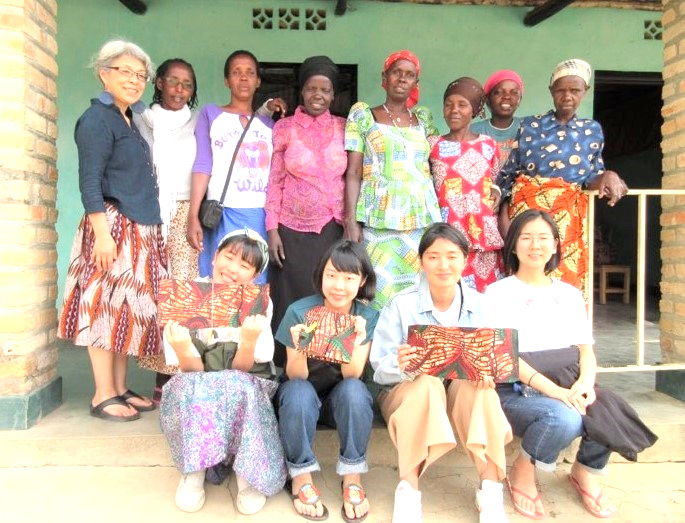 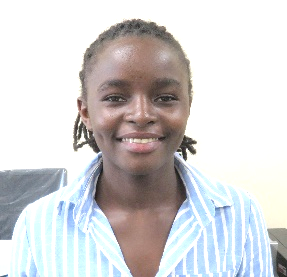 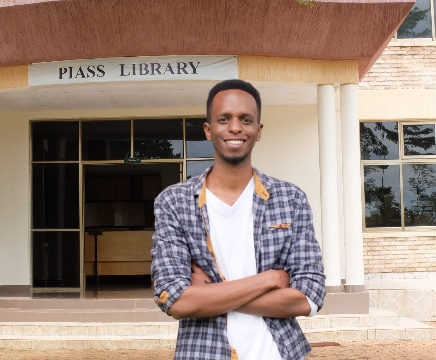 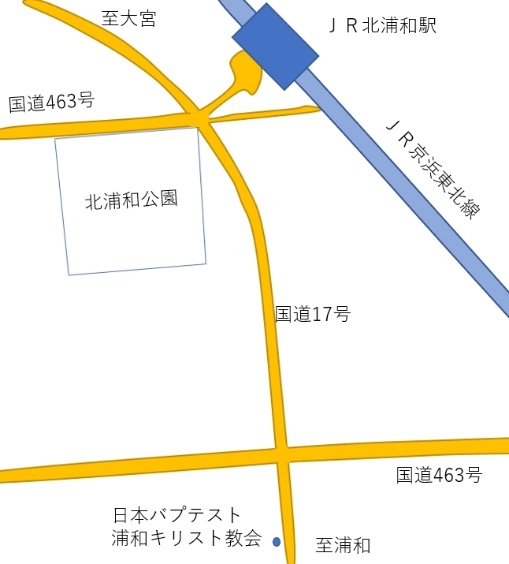 